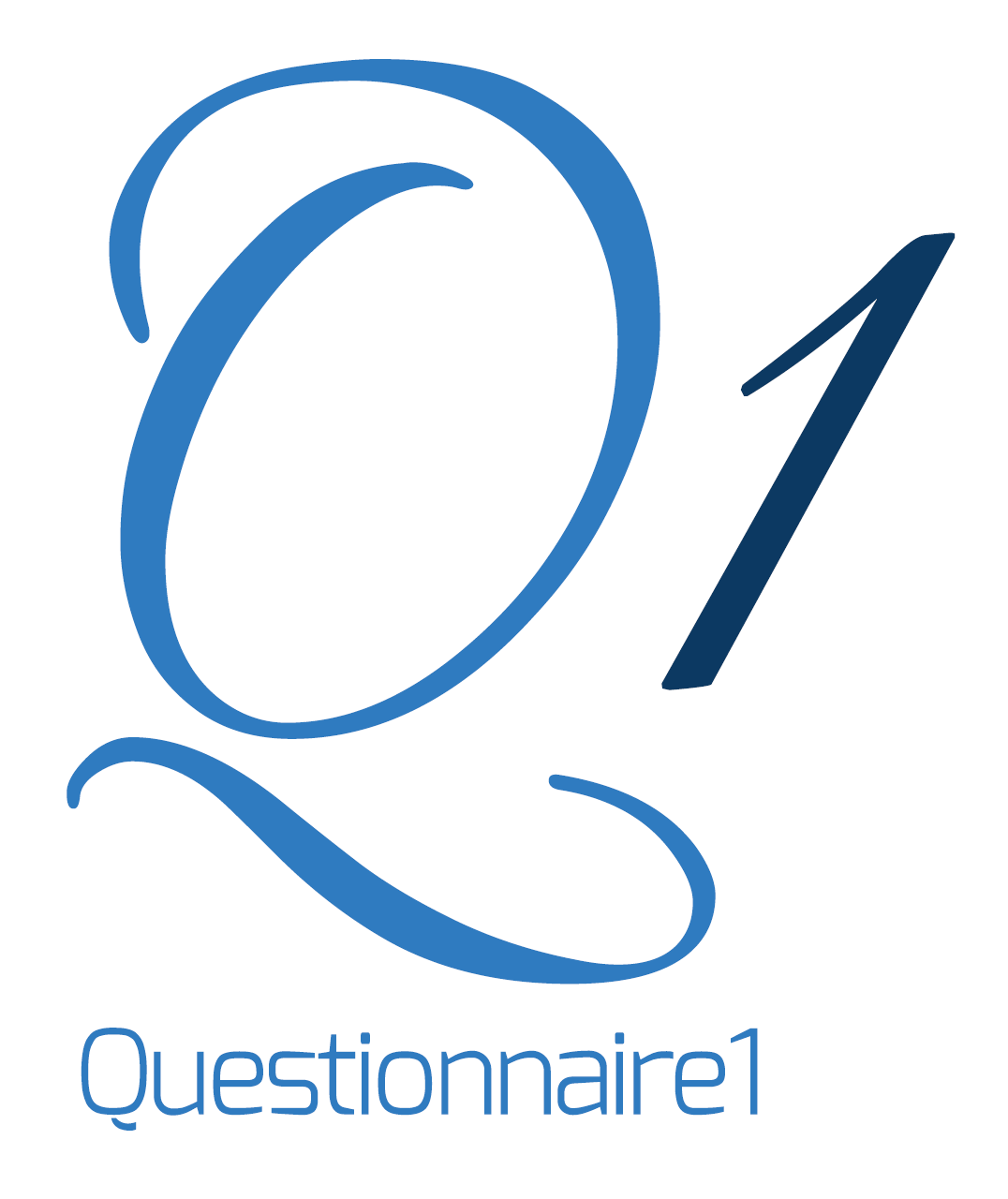 پرسشنامه وان - مرجع پرسشنامه ایرانپرسشنامه 71 جمله است هريك از جملات را به دقت بخوانيد و درستي آن را در مورد خودتان با درج علامت (× ) در پاسخنامه مشخص كنيد . هر مورد که علامت (× ) نداشته باشد پاسخ شما "خیر" محسوب خواهد شد  . 
1) اشتهاي خوبي دارم . 
2) بيشتر صبح ها خوش و سرحال از خواب بر مي خيزم . 
3) زندگي روزانه من پر از چيزهايي است كه برايم جالبند. 
4) موقع كار فشار و ناراحتي زيادي احساس مي كنم . 
5) گاهي فكرهاي بدي مي كنم كه نمي شود درباره آن صحبت كرد . 
6) به ندرت دچار يبوست مي شوم . 
7) بعضي وقتها خيلي دلم مي خواهد خانواده ام را ترك كنم . 
8) گاهي اوقات آن چنان به گريه يا خنده مي افتم كه نمي توانم جلوي آن را بگيرم . 
9) هر چند وقت يك بار تهوع و استفراغ ناراحتم مي كند . 
10) به نظرم هيچ كس مرا درك نمي كند . 
11) گاهي دلم مي خواهد ناسزا بگويم . 
12) هر چند شب يك بار دچار كابوس مي شوم ( خوابهاي وحشتناك مي بينم ) . 
13) برايم مشكل است كه حواسم را روي كاري متمركز كنم . 
14) من تجربه هاي مخصوص و عجيبي داشته ام 
15) اگر ديگران برايم نزده بودند من بيشتر موفق بودم . 
16) در دوران جواني مرتكب سرقتهاي جزيي شده ام . 
17) گاه بگاه روزها ، هفته ها و حتي ماهها بوده كه دست و دلم به كاري نرفته است . 
18) خوابم آشفته است . 
19) با ديگران كه هستم تحمل شنيدن حرفهاي عجيب و غريب آنها را ندارم . 
20) اكثر كساني كه مرا مي شناسند از من خوششان مي آيد . 
21) اغلب مجبور بوده ام از كساني اطاعت كنم كه به اندازه من نمي فهميدند . 
22) كاش به اندازه ديگران خوشحال بودم . 
23) فكر مي كنم بسياري از مردم براي جلب كمك وهمدردي ديگران بدبختي هاي خود را بزرگتر جلوه مي دهند . 
24) بعضي وقتها خشمگين مي شوم . 
25) واقعا" اعتماد به نفس ندارم . 
26) خيلي كم از پرش و تكان ماهيچه هايم ناراحت مي شوم . 
27) خيلي وقتها احساس مي كنم كه مرتكب كار زشت و خطايي شده ام . 
28) بيشتر اوقات خوشحالم . 
29) بعضي اشخاص آن قدر تحكم مي كنند كه حتي وقتي مي دانم حق با آنها است دلم مي خواهد بر خلاف آن چه مي خواهند رفتار كنم . 
30) معتقدم بر ضد من توطئه چيني مي شود . 
31) اغلب مردم حاضرند حتي با شيوه هاي غير عادلانه به منافع و مزايايي برسند . 
32) معده ام خيلي ناراحتم مي كند . 
33) اغلب نمي فهمم چرا آنقدر بد خلق و بد قلق بوده ام . 
34) بعضي اوقات افكارم سريعتر از آن بوده كه بتوانم به زبان بياورم . 
35) فكر مي كنم زندگي خانوادگيم به خوبي زندگي اغلب كساني است كه مي شناسم . 
36) گاهي وقتها احساس مي كنم كه واقعا"آدم بي مصرفي هستم . 
37) در چند سال اخير بيشتر اوقات حالم خوب بوده است . 
38) در زندگي من مواقعي بوده است كه در آن دست به كارهايي زده ام كه بعدها نمي دانستم چه بوده است . 
39) احساس مي كنم غالبا" بي دليل مجازات شده ام . 
40) هيچوقت حالم بهتر از حالا نبوده است . 
41) برايم مهم نيست كه ديگران درباره من چه فكر مي كنند . 
42) حافظه ام خوب است . 
43) گفتگو با غريبه ها برايم دشوار است . 
44) اغلب سرتا پا احساس ضعف مي كنم . 
45) به ندرت دچار سردرد مي شوم . 
46) تا به حال اشكالي در حفظ تعادل خود موقع راه رفتن نداشته ام . 
47) بين كساني كه مي شناسم بعضي ها را دوست ندارم . 
48) كساني هستند سعي دارند افكار و عقايد مرا بدزدند . 
49) كاش اين قدر خجالتي نبودم . 
50) معتقدم گناهانم غير قابل بخشش هستند . 
51) غالبا" از چيزي دلواپسم . 
52) رفقايم غالبا" مورد پسند مادر و پدرم نبوده اند . 
53) كمي پشت سر ديگران غيبت مي كنم . 
54) بعضي وقتها احساس مي كنم كه خيلي آسان تصميم مي گيرم . 
55) تقريبا" هيچ وقت تپش قلب يا تنگي نفس نداشته ام . 
56) زود از جا در مي روم و زود آرام مي گيرم . 
57) بعضي وقتها آن قدر بي قرار بوده ام كه نمي توانسته ام يك جا بند شوم . 
58) والدين و اعضاء خانواده ام بيش از حد از من ايراد مي گيرند . 
59) براي هيچ كس چندان مهم نيست چه به سرم مي آيد . 
60) سوء استفاده از كسي كه خود چنين امكاني را مي دهد ، بد نمي دانم . 
61) گاهي اوقات احساس مي كنم سرشار از انرژي هستم . 
62) قدرت بينايي من به خوبي سالهاي گذشته است . 
63) خيلي كم متوجه شده ام كه گوشم زنگ يا وزوز كند . 
64) يكي دو بار احساس كرده ام كه كسي سعي دارد با تلقين و هيپنوتيزم مرا وادار به انجام كارهايي بكند . 
65) مواقعي بوده است كه بدون علت خاص و برخلاف معمول با نشاط بوده ام . 
66) حتي وقتي با ديگرانم احساس تنهايي مي كنم . 
67) فكر مي كنم تقريبا" هر كس براي اين كه به دردسر نيفتد دروغ خواهد گفت . 
68) من حساس تر از ديگران هستم . 
69) مواقعي است كه مغزم كندتر از حد معمول كار مي كند . 
70) غالبا" مردم مرا نا اميد مي كنند . 
71) در استعمال دخانيات افراط كرده ام . يا در خوشگذراني افراط کرده ام .